Sestavila: Iva Plut, org. preh. in  zdr.hig. režima       Potrdila: skupina za prehranoOtroci imajo ves čas bivanja v vrtcu na razpolago vodo in/ali nesladkan čaj. Pridržujemo si pravico do spremembe jedilnika ob izrednih dogodkih.  Hvala za razumevanje!                        DOBER TEK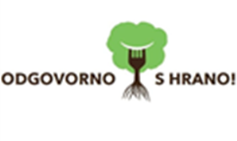 JEDILNIK  Z OZNAČENIMI ALERGENI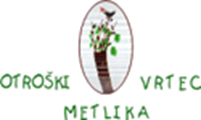 (I: 1 do 2 leti, II: 2 do 3 leta, III: 3 do 6 let) od 25.03.2024  do  29.03.2024JEDILNIK  Z OZNAČENIMI ALERGENI(I: 1 do 2 leti, II: 2 do 3 leta, III: 3 do 6 let) od 25.03.2024  do  29.03.2024JEDILNIK  Z OZNAČENIMI ALERGENI(I: 1 do 2 leti, II: 2 do 3 leta, III: 3 do 6 let) od 25.03.2024  do  29.03.2024JEDILNIK  Z OZNAČENIMI ALERGENI(I: 1 do 2 leti, II: 2 do 3 leta, III: 3 do 6 let) od 25.03.2024  do  29.03.2024Radi jemo lokalno.ZAJTRK ZAJTRK KOSILO MALICA MALICA PONEDELJEK25.03.2024I: Ajdova kaša na mlekuRibice z zelenjavo, kruh, čaj, sadjeEnolončnica s stročnicami in testeninami, kruh, jabolčna pita, čajEnolončnica s stročnicami in testeninami, kruh, jabolčna pita, čajMleko, prepečenecMleko, prepečenecVsebnost snovi, ki povzročajo alergije ali preobčutljivostMleko, gluten (pšenica), ribeGluten (pšenica), listna zelena, jajcaGluten (pšenica), listna zelena, jajcaMleko, gluten (pšenica)Mleko, gluten (pšenica)TOREK26.03.2024Pirin polnozrnati bio zdrob na mleku, kruh, čaj, sadjeGoveja juha, goveji zrezki v omaki, testenine, solata, čajGoveja juha, goveji zrezki v omaki, testenine, solata, čajSadni krožnik, kruhSadni krožnik, kruhVsebnost snovi, ki povzročajo alergije ali preobčutljivostGluten (pira, pšenica), mlekoListna zelena, gluten (pšenica), jajcaListna zelena, gluten (pšenica), jajcaGluten (pšenica)Gluten (pšenica)SREDA27.03.2024I: Zdrob z ovsenimi kosmiči na mlekuKruh, sladki skutin namaz z rozinami, sadje, čajBistra ohrovtova juha, zelenjavno mesna musaka, solata, čajBistra ohrovtova juha, zelenjavno mesna musaka, solata, čajLahki riževi kruhki, čajLahki riževi kruhki, čajVsebnost snovi, ki povzročajo alergije ali preobčutljivostGluten (oves, pšenica), mlekoListna zelena, gluten (pšenica), mleko, jajcaListna zelena, gluten (pšenica), mleko, jajcaČETRTEK28.03.2024I: Kus kus na mlekuKruh, rezina sira, sveža zelenjava, čaj, sadjeKolerabna juha s krompirjem, rižota s teletino in zelenjavo, solata, čajKolerabna juha s krompirjem, rižota s teletino in zelenjavo, solata, čajMleko /kefir, slanikMleko /kefir, slanikVsebnost snovi, ki povzročajo alergije ali preobčutljivostMleko, gluten (pšenica)Mleko, gluten (pšenica)Mleko, gluten (pšenica)PETEK29.03.2024Zajček, kakav, sadje, čajKoromačeva juha, file ribe po mlinarsko, krompir s peteršiljem, solata, čajKoromačeva juha, file ribe po mlinarsko, krompir s peteršiljem, solata, čajSadje, kruh po željiSadje, kruh po željiVsebnost snovi, ki povzročajo alergije ali preobčutljivostGluten (pšenica), mlekoMleko, ribeMleko, ribeGluten (pšenica)Gluten (pšenica)